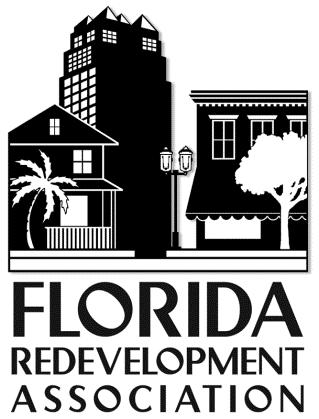 CRA Board Basics TrainingRegional MeetingDonnelly Park Community Center, Mount DoraJune 14, 2013Agenda9:30 a.m.				Registration (beverages provided)10:00 a.m.				Welcome and Introductions10:30 a.m. – 11:30 a.m.		Carol Westmoreland, FRA Executive DirectorCRA Board Basics11:45 a.m. – 1:00 p.m.		Lunch (provided onsite)1:00 p.m. - 2:00 p.m.		Carol Westmoreland, FRA Executive DirectorCRA Board Basics (cont’d)2:00 p.m. - 3:00 p.m.		Presentations from Local CRAsFor registration form, please visit http://redevelopment.net/member-services/regional-meetings/.